במשימה זו נעסוק בתלונות בני ישראל במדבר, עליכם להתחלק ל- 5 קבוצות.כל קבוצה תעסוק בתלונה אחת עפ"י הפרקים המצוינים בטבלה.פעלו לפי ההנחיות הבאות:היכנסו למאגר ספרות הקודש, בקישור הבא  - ספר שמות – קראו את הפרק המתאים לכל קבוצה ומלאו את הטבלה הבאה:סיכום:מה ניתן להסיק על עם ישראל מתלונותיהם, האם התנהגותם מוצדקת? נמק בהרחבה.כתבו בהרחבה על דמותו של משה, התייחסו לנקודות הבאות:תגובתו לתלונות, תכונות, קונפליקטים, רגשות, אמונה, יכולת מנהיגות.נמק בהרחבה___________העשרה:בהמשך לתשובותיכם צרו אחד מהתוצרים הבאים:מצגת מעוצבת: תמונות רלוונטיות, פסוקים מתאימים ועיצוב._____דף ביומן אישי:דמיינו שאתם אחד מהעם  שמתמודד עם הבעיה של מחסור במים – עליכם לכתוב דף ביומן אישי, המתאר את הרגשות, תחושות שלכם בעקבות המצב.תארו את החוויה שחוויתם מרגע ההגעה למקור המים ועד השתיה מהמים והתגלית שהם מרים, ההתמודדות עם המצב, התייחס לתחושות, חוויות, מעשים, דברים שנאמרו, שיח עם רעיון לפתיח - לאחר שלושה ימים של הליכה במדבר למקום שהיה בו מים.......-------   קומיקס – toondoo :מתוך עיון בפרק שנלמד, עליכם לתאר אירוע באמצעות שרשרת של תמונות המתייחסות לתגובות שונות בעם לסיטואציה. אתרו תמונות מתאימות לפי קריטריונים שונים, למשל: המיקום, הדמויות המתאימות לתקופה – לבוש, אביזרים, תפאורה, הבעות פנים, תנועות גוף וכו'עבודה נעימהקריטריונים להשוואהשמות ט"ושמות ט"זבמדבר י"ד במדבר כ'במדבר כ"אמהו מיקום ההתרחשותמהי הסיבה לתלונות העםמהי ההשוואה שהעם עורך בין ארץ מצרים לבין המדבר / ארץ כנען?אל מי הם פונים בתלונתם?מהי תגובת מקבלי התלונה?מהו הפתרון לתלונת העם?מהו העונש שניתן לעם?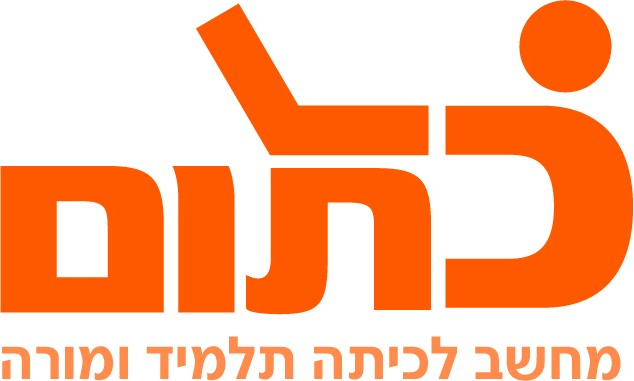 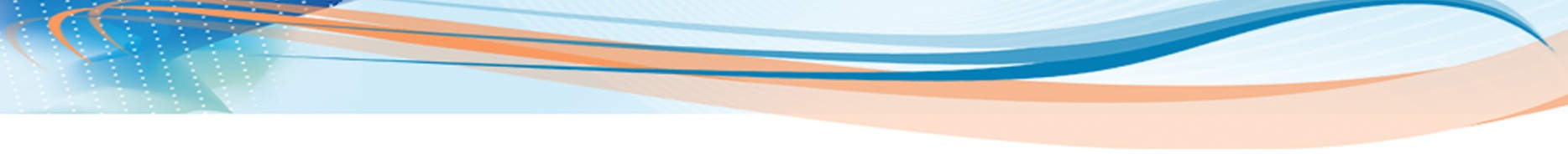 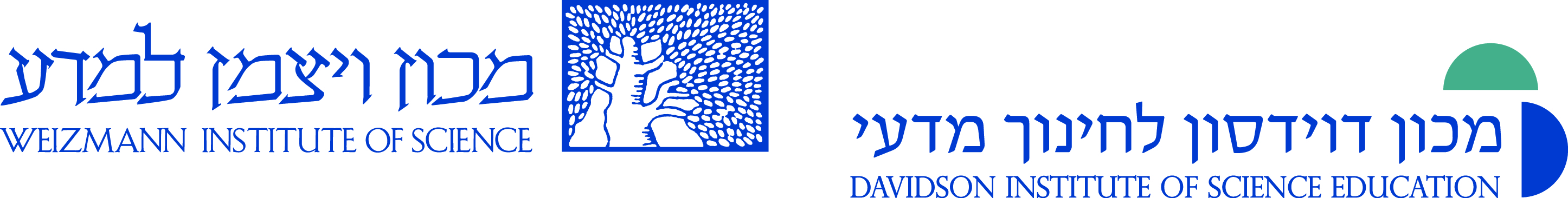 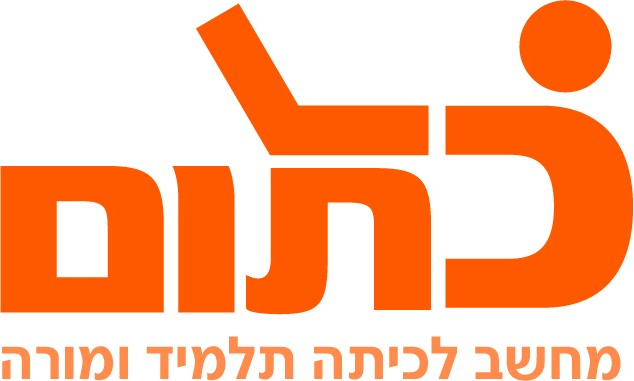 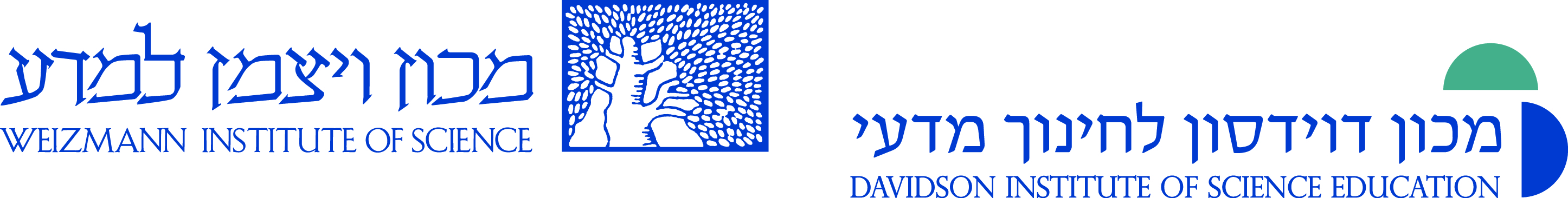 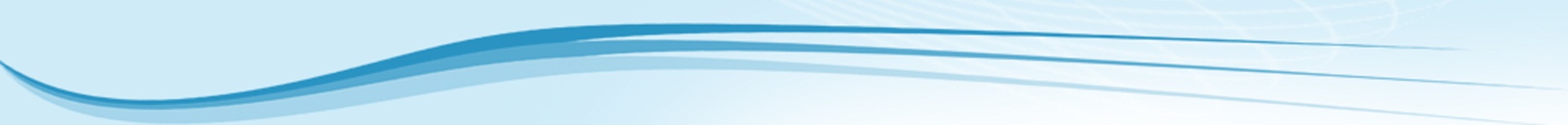 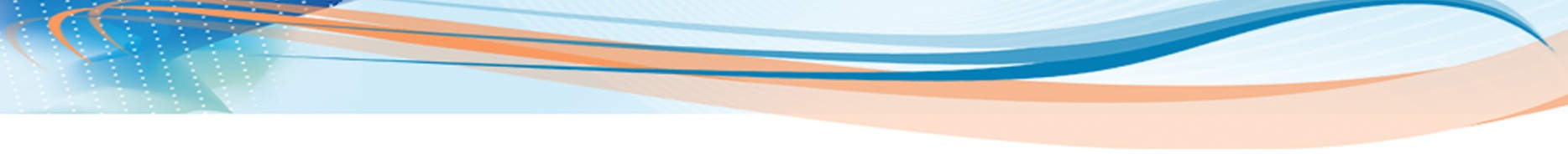 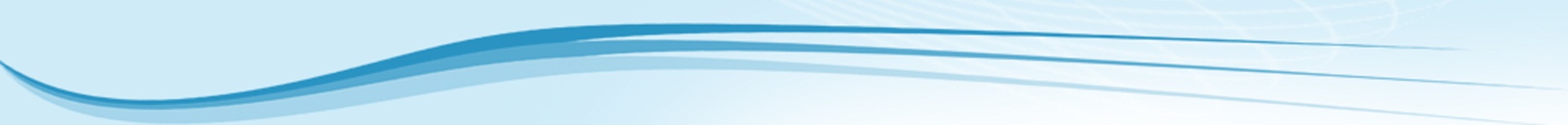 